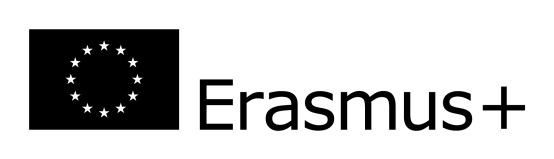 INSTITUTE OF EDUCATION 2016/2017Courses for ERASMUS student with the groups of  Early education and English teaching, Social workERASMUS EXCHANGE IN 2016-17Dear future Erasmus students. Please note that  full list of courses for both winter and summer semesters of 2016/17 academic year will be available on September. Some lectures  will be activated after the elections made ​​by the students and the list of items presented in September.The coordinator of pedagogy:Magdalena Sawicz wnsms@ug.edu.pl, Room A415 Tuesday, Thursday 8:00-15:00 and arranged meetingslpSubjectsemesterHoursECTS pointsSupporting the child's development in the early educationwinter304Childhood in the contemporary worldwinter152Classroom managementwinter152Models of early educationsummer152Drama and children's playwinter202Techniques of children's art supportingwinter203Techniques of children's music creationwinter203Active learningwinter202Integrated courseWinter/summer90/605/4Creative writingsummer603Methodology of early English educationWinter/summer30/303/3Picture books for childrenwinter101Early science and experimentingsummer304English for TeachersWinter/summer60/603/3English GrammarWinter/summer30/303/3English with elements of phoneticswinter303Small talksummer304The pedagogy of Maria Montessori at home and early educationwinter202Social Policy and European Welfare States-individualy with the teachersummer303Communication for cooperation and solving conflicts in education)summer254Polish courseWinter/summer4/4